TRÚNAÐARMÁL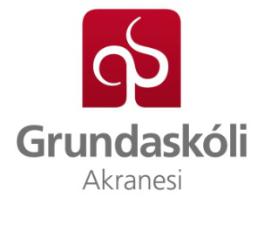 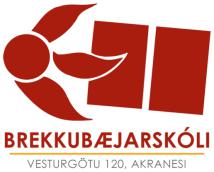 Númer: ________________Tilkynning – grunur um eineltiEinelti er ójafn leikur þar sem einn aðili eða fleiri hafa ítrekað farið yfir persónuleg mörk annars aðila með líkamlegu, andlegu eða félagslegu ofbeldi eða félagslegri einangrun.Einelti getur þrifist alls staðar þar sem samskipti eiga sér stað án tillits til aldurs fólks, vitsmunaþroska, efnahags, stéttar, stöðu eða búsetu.Dagsetning: ________________Nemandi: ______________________________________ Bekkur: ___________________Stutt lýsing s.s hvernig, hvar, hvenær, hve lengi.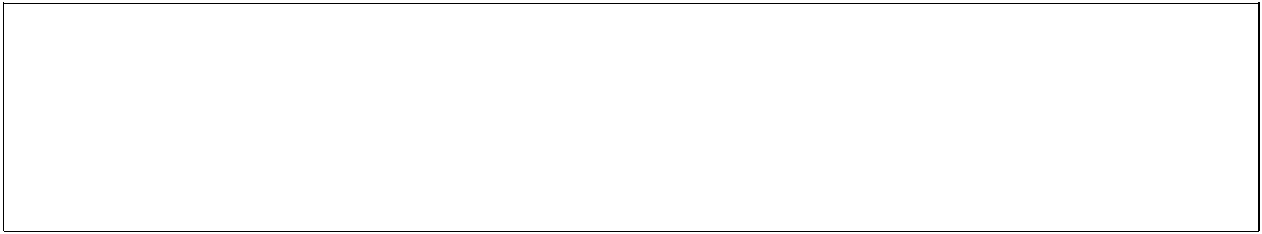 Meintir gerendur: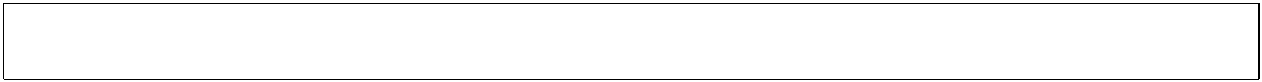 Tilkynnt af / tengsl við þolanda: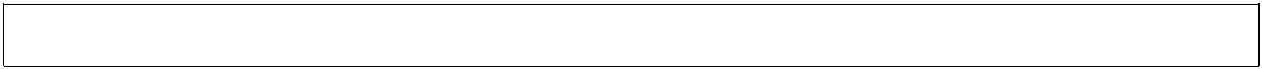 __________________________________Undirskrift móttakanda⁪Ljósrit af blaði afhent tilkynnandaMáli lokið:Dags.__________	Undirskrift:	______________________________________